課程 課程 房務實務房務實務班級章節 章節 4-4鋪床技能基本技巧實作4-4鋪床技能基本技巧實作學號主題 主題 鋪床技能基本技巧實作鋪床技能基本技巧實作姓名內容摘要：Maid Service客房清潔作業流程：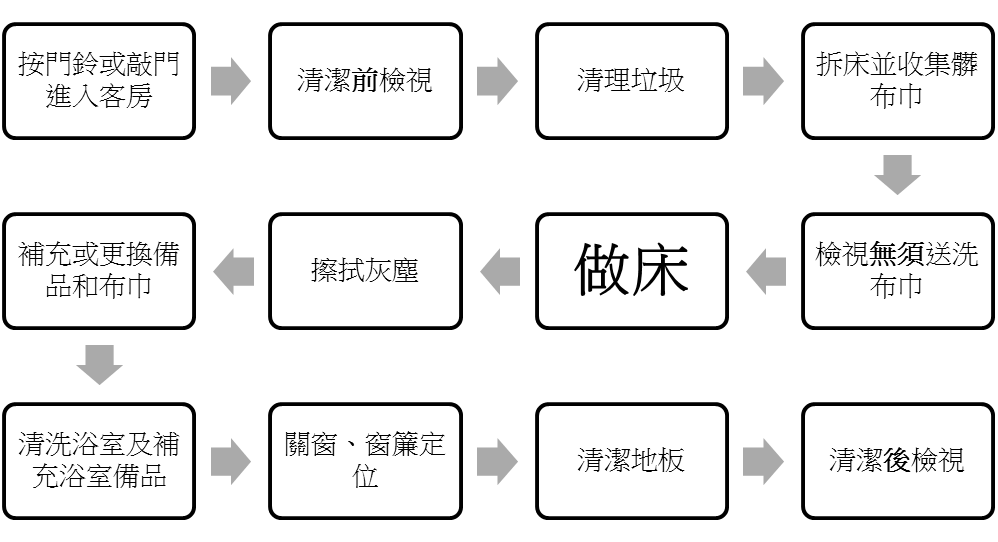 一張單人床鋪設的工作車備品清單為：一張雙人床鋪設的工作車備品清單為：請寫出鋪床技能基本技巧實作的基本步驟內容摘要：Maid Service客房清潔作業流程：一張單人床鋪設的工作車備品清單為：一張雙人床鋪設的工作車備品清單為：請寫出鋪床技能基本技巧實作的基本步驟內容摘要：Maid Service客房清潔作業流程：一張單人床鋪設的工作車備品清單為：一張雙人床鋪設的工作車備品清單為：請寫出鋪床技能基本技巧實作的基本步驟內容摘要：Maid Service客房清潔作業流程：一張單人床鋪設的工作車備品清單為：一張雙人床鋪設的工作車備品清單為：請寫出鋪床技能基本技巧實作的基本步驟內容摘要：Maid Service客房清潔作業流程：一張單人床鋪設的工作車備品清單為：一張雙人床鋪設的工作車備品清單為：請寫出鋪床技能基本技巧實作的基本步驟內容摘要：Maid Service客房清潔作業流程：一張單人床鋪設的工作車備品清單為：一張雙人床鋪設的工作車備品清單為：請寫出鋪床技能基本技巧實作的基本步驟學習到心得活動照片活動照片